+Board of Supervisors:Lynn Montgomery, ChairAlfred Baca, Vice ChairKathleen Groody, SupervisorMary Catherine Baca, Supervisor   WebmasterAssociate Supervisors:Patricia BoltonSusan HarrelsonStaff:  Carolyn KennedyDistrict ManagerCooperators:NRCS – USDAMartin MeairsDistrict ConservationistNMDAJim WanstallSoil & Water Conservation SpecialistCoronado Soil & Water Conservation DistrictPO Box 69Bernalillo, NM 87004Office: 505-867-2853 or 505-867-9580Email: info@coronadoswcd.org Website: www.coronadoswcd.orgCORONADO SOIL AND WATER CONSERVATION DISTRICTBOARD OF SUPERVISORS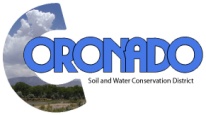 Notice is hereby given that The Coronado Soil and Water Conservation District will hold its regular meeting on the third Thursday of every month at 9:00am at the El Zocalo Event Center, 264 S. Camino del Pueblo, Bernalillo, New Mexico. OPEN MEETING AGENDAANNUAL MEETING, December 16, 20211.     Call to Order/Roll Call                                                                                                             9:00 am2.     Approval of Agenda3.     Introduction of Guests/Reports             Martin Meairs, NRCS             Jim Wanstall, NMDA4.     Supervisor Appointment (Position 4) / Oath of Office5.      Election of Officers6.      Approval of Minutes              November 18, 20217.      Financial Report8.      Approval of Bills9.      Correspondence10.     Staff Report11.     Board Reports [5 Minutes each]12.     Unfinished Business          None13.    New Business (Discussion/Action Items)         A.   Annual Appointment of Associate Supervisor         B.   NMWDOC Dues FY22         C.   Open Meetings Resolution 2022         E.   Policy for Requested Copies 2022         F.   Registration, Annual Water Dialogue14.    Upcoming Events/Meetings/Due Dates          A.   MRGWA Board Meeting, 1/4/22 @ 6pm             B.   MRGWA Annual Conference, 1/8/22; Breakout Sessions 1/12/22, 1/15/22, 1/19/22 & 1/22/22         C.   NM Annual Water Dialogue, 1/12/22 & 1/13/22         D.   NM Legislature Convenes 1/18/22         E.   Sandia Collaborative Meeting, 1/18/22Persons with disabilities or that need assistance attending the meeting, please contact 505-867-2853 or 505-867-9580.